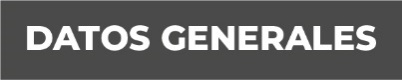 Nombre Miriam Ruth Aguilar FernándezGrado de Escolaridad Maestría en Administración PúblicaCédula Profesional (Licenciatura) 6184185Teléfono de Oficina 228-8-19-07-34Correo Electrónico Formación Académica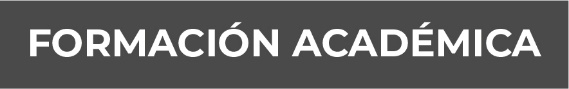 2003-2008Licenciatura en ContaduríaUniversidad Veracruzana Xalapa, Veracruz2011-2013Maestría en Administración PúblicaInstituto Universitario VeracruzanoXalapa, VeracruzTrayectoria Profesional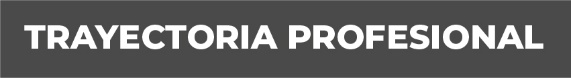 Enero 2020- Marzo 2020Enlace Administrativo en la Fiscalía de Investigaciones Ministeriales   Julio 2009 – Diciembre 2019Analista Financiero en la Oficina de Control Presupuestal del Departamento de Recursos Financieros de la Unidad Administrativa en la Secretaría de Seguridad Pública del Estado de VeracruzFebrero 2009 – Junio 2009Analista Financiero en el Departamento de Recursos Financieros en la Secretaría de Protección Civil Conocimiento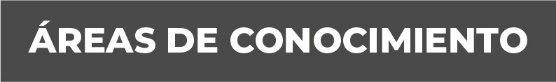 Administración PúblicaContabilidad Auditoria Fiscal 